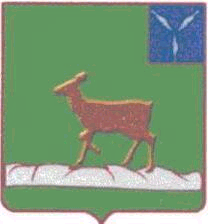 АДМИНИСТРАЦИЯИВАНТЕЕВСКОГО МУНИЦИПАЛЬНОГО  РАЙОНАСАРАТОВСКОЙ ОБЛАСТИП О С Т А Н О В Л Е Н И Е  От26.02..2021.№ 87                         с. Ивантеевка О внесении изменений в постановление №54 от 04.02.2021  «Об утверждении порядка представления сведений о доходах, расходах, об имуществеи обязательствах имущественногохарактера в администрации Ивантеевскогомуниципального района»В связи с приведением нормативных актов в соответствии с законодательством и руководствуясь Федеральным законом от 25 декабря 2008 года N 273-ФЗ "О противодействии коррупции", Федеральным законом от 2 марта 2007 года "О муниципальной службе в Российской Федерации", Федеральным законом от 3 декабря 2012 года N 230-ФЗ "О контроле за соответствием расходов лиц, замещающих государственные должности, и иных лиц их доходам", Указом Президента Российской Федерации 18 мая 2009 года N 559 "О представлении гражданами, претендующими на замещение должностей федеральной государственной службы, и федеральными государственными служащими сведений о доходах, об имуществе и обязательствах имущественного характера", Указом Президента Российской Федерации от 23 июня 2014 года N 460 "Об утверждении формы справки о доходах, расходах, об имуществе и обязательствах имущественного характера и внесении изменений в некоторые акты Президента Российской Федерации", руководствуясь Уставом Ивантеевского  муниципального района, администрация Ивантеевского муниципального района ПОСТАНОВЛЯЕТ:1. Внести изменения в пункт 2 приложения к постановлению от 04.02.2021 №54 «Об утверждении порядок представления сведений о доходах, расходах, об имуществе и обязательствах имущественного характера в администрации Ивантеевского муниципального района» изложив его в следующей редакции:«2.Сведения о доходах, об имуществе и обязательствах имущественного характера, а также сведения о доходах, об имуществе и обязательствах имущественного характера супруги (супруга) и несовершеннолетних детей представляются гражданами, претендующими на замещение должностей муниципальной службы (далее - граждане)предусмотренные перечнем должностей муниципальной службы администрации Ивантеевского муниципального района.»2. Внести изменения в пункт 5 приложения к постановлению от 04.02.2021 №54 «Об утверждении порядок представления сведений о доходах, расходах, об имуществе и обязательствах имущественного характера в администрации Ивантеевского муниципального района» изложив его в следующей редакции:«5. Гражданин при назначении на должность муниципальной службы администрации Ивантеевского муниципального районапредусмотренные перечнем должностей муниципальной службы администрации Ивантеевского муниципального района представляет:а) сведения о своих доходах, полученных от всех источников (включая доходы по прежнему месту работы или месту замещения выборной должности, пенсии, пособия, иные выплаты) за календарный год, предшествующий году подачи документов для замещения должности муниципальной службы в администрации Ивантеевского муниципального района, а также сведения об имуществе, принадлежащем ему на праве собственности, и о своих обязательствах имущественного характера по состоянию на первое число месяца, предшествующего месяцу подачи документов для замещения должности муниципальной службы в администрации Ивантеевского муниципального района (на отчетную дату);б) сведения о доходах супруги (супруга) и несовершеннолетних детей, полученных от всех источников (включая заработную плату, пенсии, пособия, иные выплаты) за календарный год, предшествующий году подачи гражданином документов для замещения должности муниципальной службы в администрации Ивантеевского муниципального района, а также сведения об имуществе, принадлежащем им на праве собственности, и об их обязательствах имущественного характера по состоянию на первое число месяца, предшествующего месяцу подачи гражданином документов для замещения должности муниципальной службы в администрации Ивантеевского муниципального района (на отчетную дату).3. Разместить настоящее постановление на сайте администрации Ивантеевского муниципального района ivanteevka.sarmo.ru в сети «Интернет».Глава Ивантеевского
муниципального района        В.В. Басов